29.11.2018Алгебра 9 класс. АРИФМЕТИЧЕСКАЯ ПРОГРЕССИЯ.1. Пликерсы - ТЕСТ1. Вычислите восьмой член последовательности, которая задана формулой аn = 7 - 2n. А. 9B. -9C. 40D. 232. Числовая последовательность задана формулой n-го члена аn = 4n + 3 Найдите n, если аn = 23А. 5B. -5C. 23D. 63. Последовательность задана формулой  хn= n3. Какой номер имеет член этой последовательности, равный 64?А. 2B. 3C. 64D. 44. Вычислите пятый член последовательности, которая задана формулой аn = (-1)n  n2 А. 10B. 25C. -10D. -255. Вычислите третий член последовательности, заданной рекуррентной формулой аn+1  = аn + 5, если а1 = -1.А. 4B. 9C. 3D. 113. Рефлексия. Пликерсы1. Результатом своей личной работы считаю, что яА. Разобрался в теории.B. Научился решать задачи.C. И разобрался в теории и научился решать задачи.D. Тему понял не в полном объёме.2. При решении задач на уроке мне не хватилоА. Знаний.B. Времени.C. Желания.D. Решал нормально.3. На уроке мне А. Было комфортноB. Было не комфортноC. Чувствую себя безразличноD. Не могу определиться1. Название графика квадратичной функции.2. Математическое утверждение справедливость которого доказывается путём рассуждений.3. Упорядоченная пара чисел , задающая положение точки на плоскости.4. Наука, возникшая в глубокой древности в Вавилоне и Египте, а учащиеся России начинают изучать её с 7 класса.5. Линия на плоскости, задаваемая уравнением y = kx +b.6. Числовой промежуток.7. Математическое утверждение принимаемое без доказательства.8. Результат сложения.9. Название второй координаты точки на плоскости.10. Французкий математик 19 века, юрист, разгадал шифр применяемый испанцами в войне с французами. Нам же он помог в быстром решении приведённых квадратных уравненийМы получили слово «ПРОГРЕССИИ». Предлагаю Мухомаджону и Диме выступить с небольшим сообщением, которое они подготовили дома.  Мы получили слово «ПРОГРЕССИИ». Предлагаю Мухомаджону и Диме выступить с небольшим сообщением, которое они подготовили дома.  Прогрессии бывают двух видов: арифметическая и геометрическая. Сегодня на уроке мы будем изучать с вами арифметическую прогрессию. Открываем тетради. Пишем число, тема урока «АРИФМЕТИЧЕСКАЯ ПРОГРЕССИЯ».Прогрессии бывают двух видов: арифметическая и геометрическая. Сегодня на уроке мы будем изучать с вами арифметическую прогрессию. Открываем тетради. Пишем число, тема урока «АРИФМЕТИЧЕСКАЯ ПРОГРЕССИЯ».Пликерсы. Вначале выбирают первоочередную для себя цель, затем вторую по важности.Цели урока А. Познакомиться с понятием «арифметическая прогрессия».В. Научиться решать задачи по теме.С. Разобрать  типичные задания встречающихся в сборниках  для  подготовки к ГИА. D. Развивать математический и общий кругозор, мышление, речь, внимание, память.Обсуждаем закономерность, записываем рекуррентную формулу, пытаемся сформулировать определениеВозвращаемся к предидущему слайду и обсуждаем чему равна разность и возрастает или убывает прогрессия1, 5, 9, 13, 17, 21, 25, 29…             d = 4 10, 5, 0, -5, -10, -15, …        d = - 5Устная работа, обсуждение возрастает или убывает прогрессия№1. Подведение к тому, что пользоваться рекуррентной формолой не всегда удобноВывод формулы n-ного членаАкцент на формулыРешение задач.Решение задач.Самостоятельная работа с самопроверкойСамостоятельная работа с самопроверкой№ 1291 – 1295,№ 1301 – 1305,№ 1306 – 1310,№ 1311 – 1320,№ 1331 – 1335,№ 1336 – 1340,№ 1341 – 1345,№ 1346 – 1350.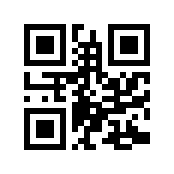 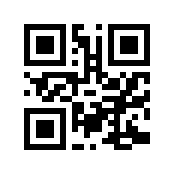 